TJ Jiskra Otrokovice, odbor SPV a Sokol Otrokovice Vás zvou na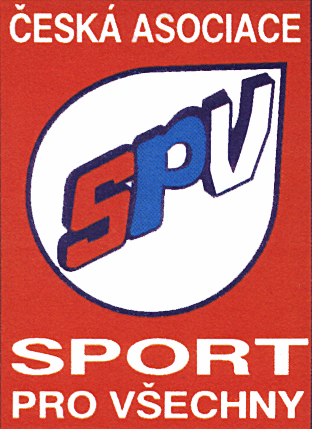 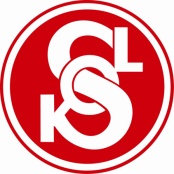 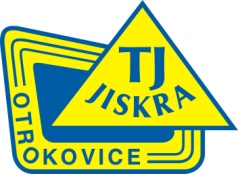 ODPOLEDNE V POHYBU  středa 8. 5. 2013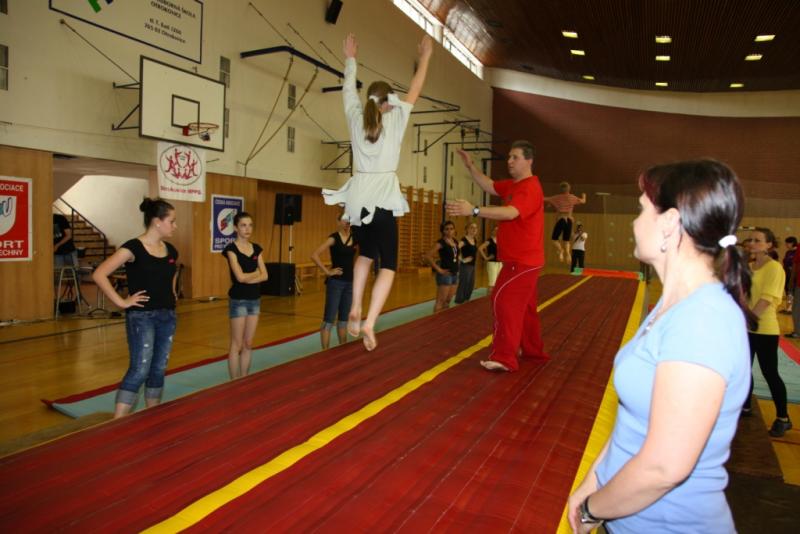 u příležitosti 105. výročí založení TJ Sokol Otrokovice	 a  105 let tělovýchovy v Otrokovicíchsál14:30-15:30 		AIRTRACK pro děti 8 let a více 	vstupné 20 Kč15:30-16:30 		AIRTRACK pro děti do 7 let	  	vstupné 20 Kč17:00-17:30 		DANCE AEROBIK				17:45-18:15 		STEP AEROBIK 			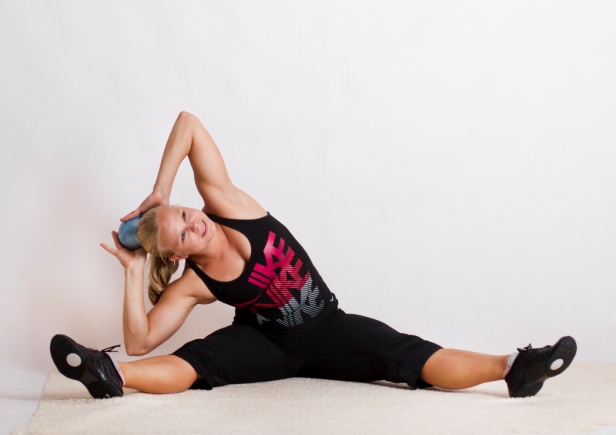 18:30-19:30 		BODYSTILING				vstupné 30 Kčsálek17:00-18:00 		VELKÉ MÍČE					vstupné 30 Kč18:30-19:30 		ZDRAVOTNÍ CVIČENÍ			vstupné 30 Kčwww.sokolovnaotrokovice.cz